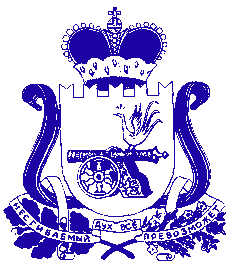 АДМИНИСТРАЦИЯ ПЕЧЕРСКОГО СЕЛЬСКОГО ПОСЕЛЕНИЯСМОЛЕНСКОГО РАЙОНА СМОЛЕНСКОЙ ОБЛАСТИР А С П О Р Я Ж Е Н И Еот  «15»  декабря    2021 года                                                                     № 62Об утверждении плана мероприятий пообеспечению безопасности населения наводных объектах на территории Печерского сельского поселения Смоленского района  Смоленской  области В осенне-зимний период 2021-2022 годов   В связи  с наступлением осенне-зимнего периода, на основании Распоряжения Администрации муниципального образования «Смоленский район» Смоленской области от 12.11.2021г № 372-р; в целях обеспечения безопасности людей на водных объектах, охраны жизни и здоровья людей, снижения несчастных случаев и гибели людей на водных объектах  Смоленской области  1. Утвердить  план мероприятий по обеспечению безопасности населения на водных объектах  в осенне-зимний период 2021-2022 годов  Печерского сельского поселения Смоленского района Смоленской области  (далее также – план).Глава муниципального образованияПечерского  сельского поселенияСмоленского района Смоленской области                            Ю.Л.МитрофановУТВЕРЖДЕНРаспоряжением  Администрации                                                                                                    Печерского сельского поселения Смоленского района Смоленской областиот 15.12.2021г  № 62ПЛАНмероприятий по обеспечению безопасности населения на водных объектах на территорииПечерского сельского поселения  Смоленского района  Смоленской  области в осенне-зимний период 2021-2022 годов№ п/пНаименование мероприятийСрокисполненияОтветственный исполнитель1234Издание нормативных правовых актов муниципального образования Печерского сельского поселения Смоленского района Смоленской области  по обеспечению безопасности людей на водных  объектах, охраны их жизни и здоровья в осенне-зимний период 2021-2022 годов  в течение периодаАдминистрация Печерского сельского поселения Смоленского района Смоленской областиПодготовка и распространение листовок, проспектов и другого методического материала среди населения  в рамках разъяснительной работы на тему «Безопасность на водных объектах» в осенне-зимний период 2021-2022 годов  в течение периодаАдминистрация Печерского сельского поселения Смоленского района Смоленской областиУстановка специальных запрещающих знаков на водных объектах в течение периодаАдминистрация  Печерского сельского поселения Смоленского района Смоленской области.Информирование населения о состоянии водных объектов, мерах безопасности Весь периодАдминистрация  Печерского сельского поселения Смоленского района Смоленской области.Представление отчетов о выполненных мероприятий  Месячника безопасности населения на водных объектах В течение периодаАдминистрация  Печерского сельского поселения Смоленского района Смоленской области